RÉVFÜLÖP NAGYKÖZSÉG POLGÁRMESTERE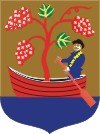 8253 Révfülöp, Villa Filip tér 8.  Tel: 87/464-244 Fax: 87/563-338 E-mail: polgarmester@revfulop.hu Weblap: www.revfulop.huM E G H Í V ÓRévfülöp Nagyközség Önkormányzata Képviselő-testületénekközmeghallgatását2020. június 26-án (pénteken) 17.00 óráraösszehívom.Az ülés helye: Általános IskolaA közmeghallgatás napirendje:Beszámoló a környezet állapotárólElőterjesztő: Kondor Géza polgármesterTájékoztatás a képviselő-testület munkájárólElőterjesztő: Kondor Géza polgármesterKözérdekű kérdések, javaslatokKérjük, hogy kérdéseiket és javaslataikat a rendezvény megtartása előtt 2020. június 26-án (pénteken) 10 óráig akár telefonon (87/464-244), akár e-mailben (hivatal@revfulop.hu) vagy postai úton (8253 Révfülöp, Villa-Filip tér 8.) juttassák el a hivatalba. A közmeghallgatáson választ adunk az előzetesen beérkezett és a helyszínen feltett kérdésekre, illetve meghallgatjuk véleményeiket és javaslataikat.Tájékoztatom a tisztelt résztvevőket, hogy a járvány elleni védekezés a közmeghallgatás napján aktuális szabályainak megfelelő feltételek kialakításáról az Önkormányzat gondoskodik, egyben ezúton kérem Önöket  e szabályok betartására.A képviselő-testület közmeghallgatására tisztelettel meghívom.Révfülöp, 2020. június 18.                                                                                                        Kondor Géza sk.                                                                                                        polgármester 